Внесены изменения в порядок предоставления государственных гарантий Российской Федерации по кредитам или облигационным займам, привлекаемым российскими юридическими лицами, осуществляющими деятельность в отраслях транспорта, строительства, жилищно-коммунального хозяйства, энергетики, связи и информационных технологий Уточнения касаются, в числе прочего, условий, при соблюдении которых принимается обеспечение регрессных требований Российской Федерации, порядка предоставления и представления ФНС и СФР агенту Правительства РФ справок в отношении соответствующих принципалов, кредиторов, а также поручителей, перечня сведений, включаемых в договор о предоставлении гарантии по облигационному займу, заключаемый Минфином с принципалом и агентом Правительства РФ, и прочее. 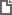 Постановление Правительства РФ от 08.04.2023 N 571
"О внесении изменений в Правила предоставления государственных гарантий Российской Федерации по кредитам или облигационным займам, привлекаемым российскими юридическими лицами на цели развития инфраструктуры" 